г. Судак. Гостевой дом «Ильяс» Отдых в Судаке всегда приносит положительные эмоции и хорошее настроение! Тысячи отдыхающих, ежегодно проводящие отпуск на юго-восточном побережье Крымского полуострова, становятся подтверждением этой аксиомы. Достоинства Судака можно перечислять бесконечно: красота пейзажей может по достоинству соперничать с Южным берегом, благоприятный климат стал основой зарождения здесь курорта для лечения многих заболеваний, а на плодородных землях растет сладкий виноград, урожаи которого используют в производстве ароматных вин и игристого шампанского уже сотни лет.Протяженная городская набережная является украшением Судака: здесь расположились уютные отели, элегантные кафе и тематические рестораны, популярные дискотеки и ночные клубы. Малышам тоже скучать не придется: веселые водные аттракционы, и целый парк развлечений с большим колесом обозрения займут все свободное время Ваших детей.
Доступность городских пляжей или уединение на «диком» побережье в окрестностях Судака - выбирать только Вам. Интересные экскурсии в Новый Свет или на мыс Меганом только скрасят Ваш досуг.                   								Добро пожаловать в Крым!Размещение: Гостевой дом «Ильяс» расположен в центре города Судак, в его историческом, культурном и деловом центре. Гостям предлагается размещение в 2-,3-,4-местных номерах в гостинице и 2-3-комнатных номерах коттеджа, оснащенных необходимой мебелью, кондиционером, холодильником, телевизором.  «Стандарт» 2-3х-местные номера с удобствами. В номере комплект современной мебели, ТВ, холодильник, кондиционер, санузел. Пляж: галечный,  400 метров от отеля.  Инфраструктура:  Красивая  ухоженная территория, кухня для приготовления пищи, лобби зона для комфортного отдыха.Питание: Имеется кухня для приготовления пищи.Расчетный час: в 07.00 освобождение номеров, заселение после  10.00 ч.Дети: от 0 до 5 лет проживание (без места в гостинице), коммунальные услуги и проезд - 6500 руб.  Скидка на основное место – 300 руб.Проезд: Возможен только проезд (Белгород-Судак-Белгород) – 5500  руб. взрослый,  дети до 12 лет – 5 300 руб. ЦЕНА НА ЧЕЛОВЕКАВ стоимость входит:  проезд на комфортабельном  автобусе, проживание в номерах выбранной категории,  сопровождение представителем турфирмы, страховка.Выезд из Белгорода  еженедельно по вторникам.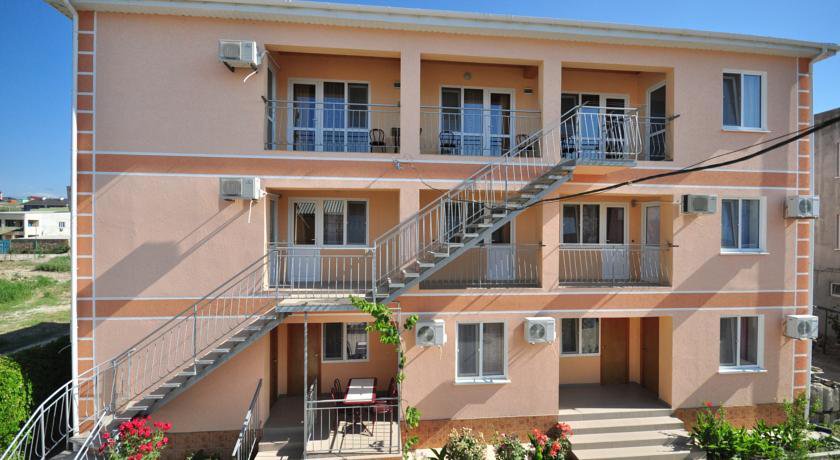 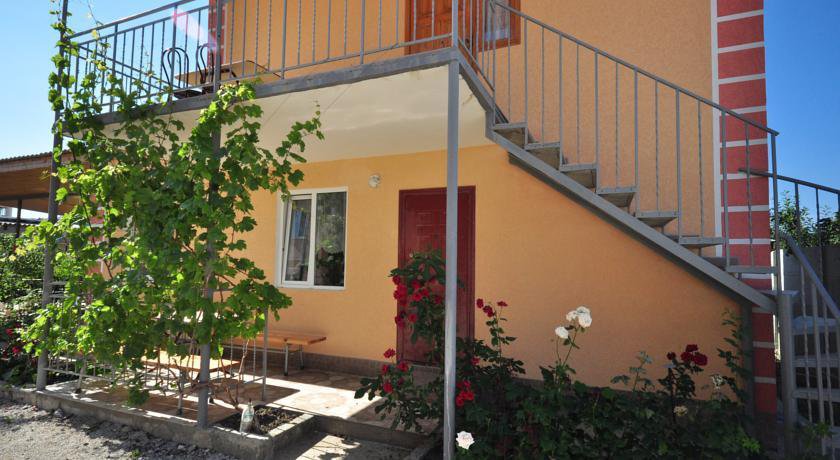 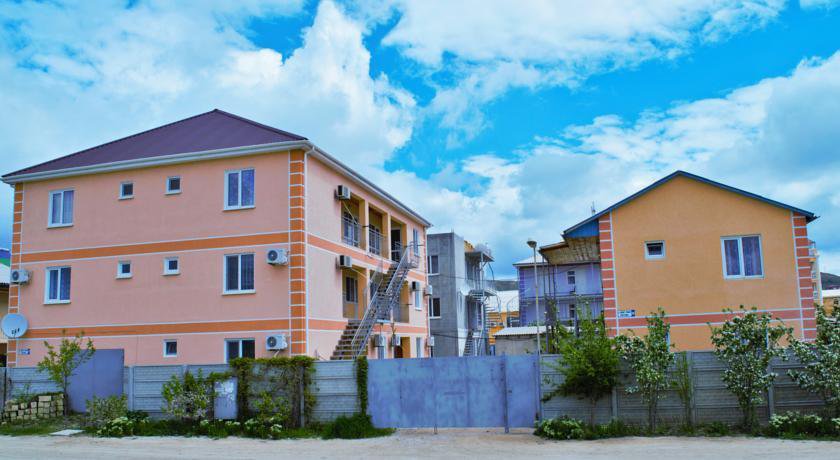 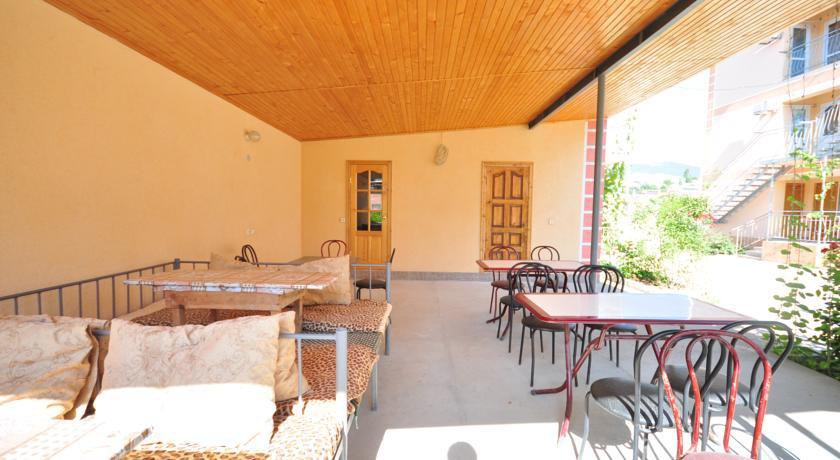 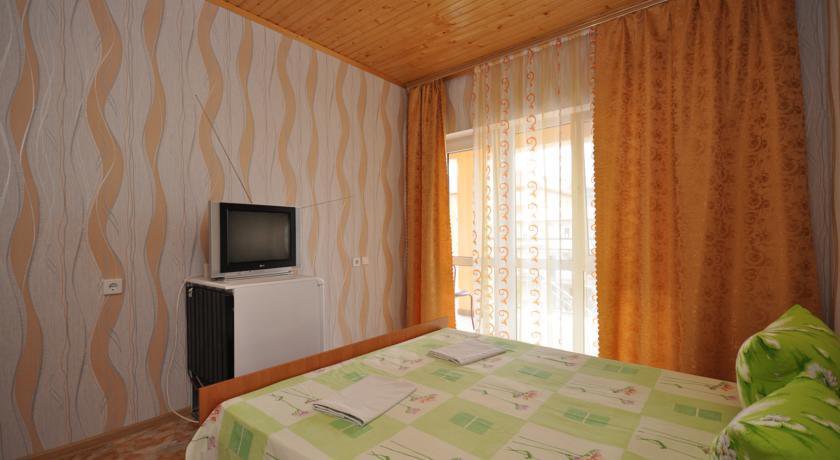 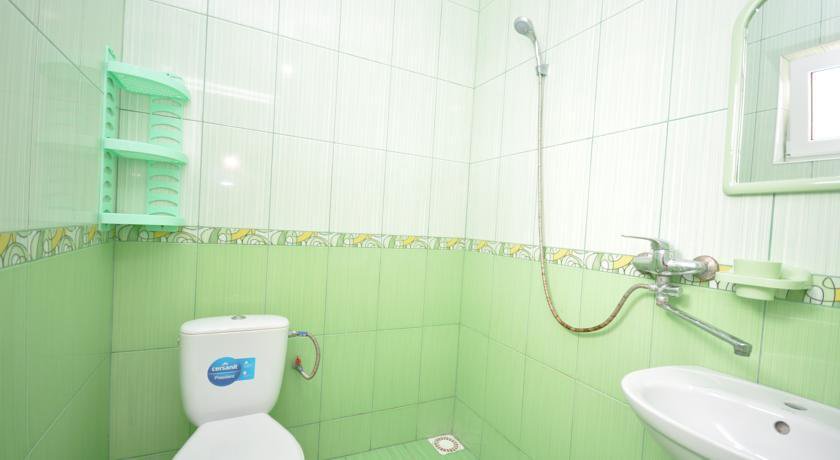 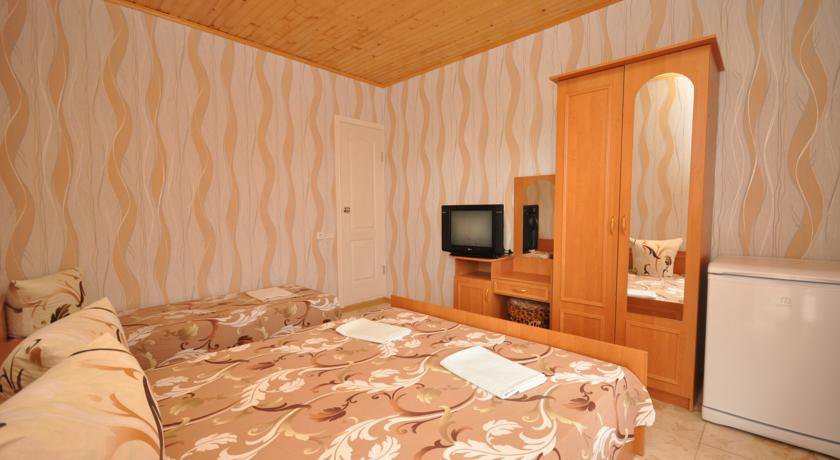 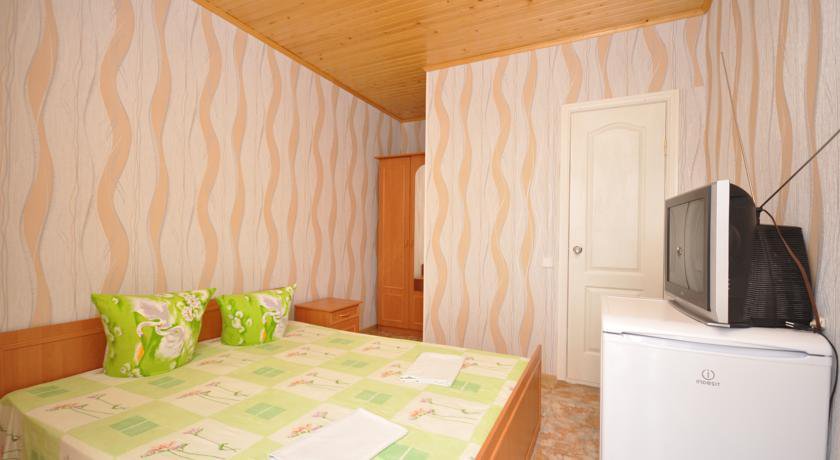 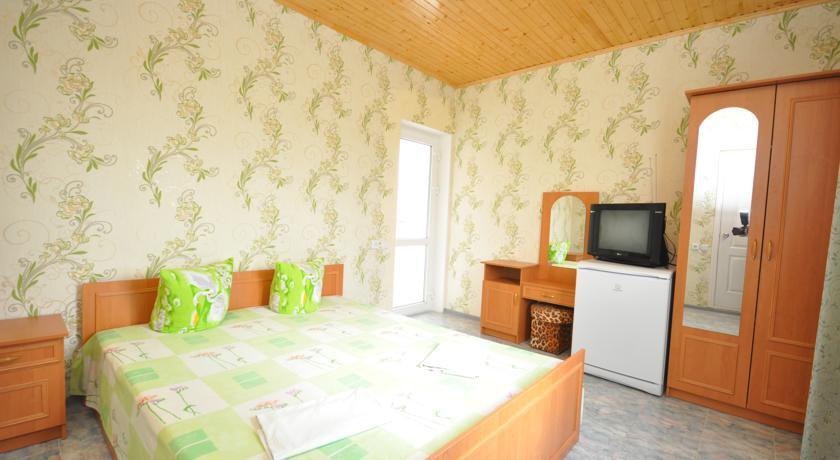 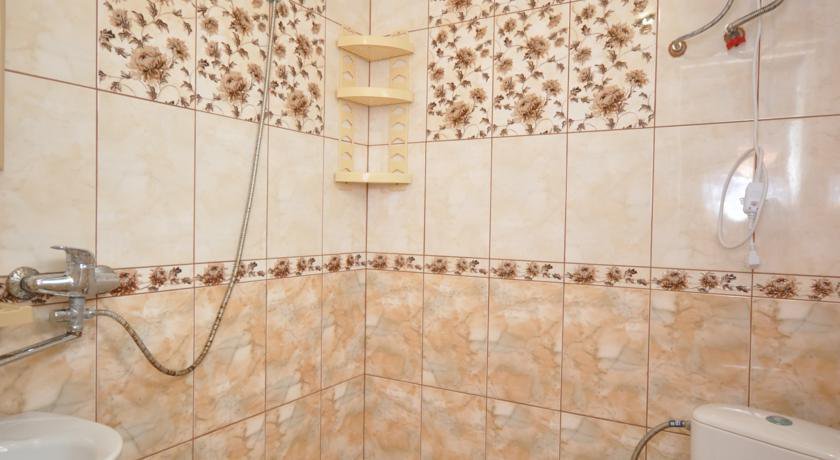 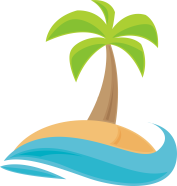 ТУРФИРМА «Я Ш К И Н – Т У Р»www.yashkin-tour.com г. Белгород, ул. Конева 2, ТОЦ Солнечный, 2 этаж, офис 70тел. +7(4722)73-00-13, +79205822669, +79803251301e-mail yashkintour.bel@mail.ruДата заезда2х-местный3х-местный01.06-10.0610 8009 90008.06-17.0611 20010 10015.06-24.0611 20010 10022.06-01.0711 50010 40029.06-08.0711 80010 80006.07-15.0711 95010 50013.07-22.0711 95010 50020.07-29.0711 95010 50027.07-05.0811 95010 50003.08-12.0811 95010 50010.08-19.0811 95010 50017.08-26.0811 95010 50024.08-02.0911 75010 40031.08-09.0911 2009 900